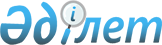 Об утверждении норм образования и накопления коммунальных отходов, тарифов на сбор, вывоз и захоронение твердых бытовых отходов по Жетысайскому району
					
			Утративший силу
			
			
		
					Решение Жетысайского районного маслихата Туркестанской области от 23 июня 2020 года № 33-167-VI. Зарегистрировано Департаментом юстиции Туркестанской области 7 июля 2020 года № 5698. Утратило силу решением Жетысайского районного маслихата Туркестанской области от 30 ноября 2022 года № 26-168-VII
      Сноска. Утратило силу решением Жетысайского районного маслихата Туркестанской области от 30.11.2022 № 26-168-VII (вводится в действие по истечении десяти календарных дней после дня его первого официального опубликования).
      В соответствии с подпунктами 1) и 2) статьи 19-1 Экологического кодекса Республики Казахстан от 9 января 2007 года, подпунктом 15) пункта 1 статьи 6 Закона Республики Казахстан от 23 января 2001 года "О местном государственном управлении и самоуправлении в Республике Казахстан, приказом Министра энергетики Республики Казахстан от 25 ноября 2014 года № 145 "Об утверждении Типовых правил расчета норм образования и накопления коммунальных отходов" (зарегистрированного в Реестре государственной регистрации нормативных правовых актов за № 10030) и приказом Министра энергетики Республики Казахстан от 1 сентября 2016 года № 404 "Об утверждении методики расчета тарифа на сбор, вывоз, утилизацию, переработку и захоронение твердых бытовых отходов" (зарегистрированного в Реестре государственной регистрации нормативных правовых актов за № 14285), Жетысайский районный маслихат РЕШИЛ:
      1. Утвердить нормы образования и накопления коммунальных отходов по Жетысайскому району согласно приложению 1 к настоящему решению. 
      2. Утвердить тарифы на сбор, вывоз и захоронение твердых бытовых отходов по Жетысайскому району согласно приложению 2 к настоящему решению. 
      3. Государственному учреждению "Аппарат Жетысайского районного маслихата" в установленном законодательством Республики Казахстан порядке обеспечить:
      1) государственную регистрацию настоящего решения в Республиканском государственном учреждении "Департамент юстиции Туркестанской области Министерства юстиции Республики Казахстан";
      2) размещение настоящего решения на интернет-ресурсе Жетысайского районного маслихата после его официального опубликования.
      4. Настоящее решение вводится в действие по истечении десяти календарных дней после дня его первого официального опубликования. Нормы образования и накопления коммунальных отходов по Жетысайскому району Тарифы на сбор, вывоз и захоронение твердых бытовых отходов по Жетысайскому району
					© 2012. РГП на ПХВ «Институт законодательства и правовой информации Республики Казахстан» Министерства юстиции Республики Казахстан
				
      Председатель сессии

      районного маслихата

М. Амирбекова

      Секретарь районного маслихата

А. Утанов
Приложение 1 к решению
Жетысайского районного
маслихата от 23 июня 2020
года № 33-167-VI
№
Объект накопления коммунальных отходов
Расчетная единица
Годовая норма накопления коммунальных отходов, м3
1
Домовладения: благоустроенные неблагоустроенные
1 житель
0,951,061
2
Общежития, интернаты, детские дома, дома престарелых и т.п.
1 место
1
3
Гостиницы, санатории, дома отдыха
1 место
1
4
Детские сады, ясли
1 место
0,40
5
Учреждения, организации, офисы, конторы, сбербанки, отделения связи
1 сотрудник
0,3
6
Поликлиники
1 посещение
0,008
7
Больницы, прочие лечебно-профилактические учреждения
1 койко-место
1
8
Школы и другие учебные заведения
1 учащийся
0,12
9
Рестораны, кафе, учреждения общественного питания
1 посадочное место
0,57
10
Театры, кинотеатры, концертные залы, ночные клубы, казино, залы игровых автоматов
1 посадочное место
0,2
11
Музеи, выставки
1 м2 общей площади
-
12
Стадионы, спортивные площадки
1 место по проекту
0,2
13
Спортивные, танцевальные и игровые залы
1 м2 общей площади
0,2
14
Продовольственные, промтоварные магазины, супермаркеты
1 м2 торговой площади
0,71
15
Торговля с машин
1 м2 торгового места
-
16
Рынки, торговые павильоны, киоски, лотки
1 м2 торговой площади
1
17
Оптовые базы, склады продовольственных товаров
1 м2 общей площади
-
18
Оптовые базы, склады промышленных товаров
1 м2 общей площади
-
19
Дома быта: обслуживание населения
1 м2 общей площади
0,2
20
Вокзалы, автовокзалы, аэропорты
1 м2 общей площади
0,5
21
Пляжи
1 м2 общей площади
-
22
Аптеки
1 м2 торговой площади
0,91
23
Автостоянки, автомойки, АЗС, гаражи
1 машино-место
0,2
24
Автомастерские
1 работник
0,65
25
Гаражные кооперативы
на 1 гараж
-
26
Парикмахерские, косметические салоны
1 рабочее место
0,45
27
Прачечные, химчистки, ремонт бытовой техники, швейные ателье
1 м2 общей площади
0,36
28
Мастерские ювелирные, по ремонту обуви, часов
1 м2 общей площади
0,06
29
Мелкий ремонт и услуги (изготовление ключей и т.д.)
1 рабочее место
0,06
30
Бани, сауны
1 м2 общей площади
0,23
31
Юридические, организующие массовые мероприятия на территории города
1000 участников
-
32
Садоводческие кооперативы
1 участок
0,0020Приложение 2 к решению
Жетысайского районного
маслихата от 23 июня 2020
года № 33-167-VI
 № п/п
Наименование
Расчетная единица
Стоимость услуг, тенге
1.
Тариф на сбор и вывоз твердых бытовых отходов
1.1.
Домовладения благоустроенные
житель/в месяц
94
1.2.
Домовладения неблагоустроенные
житель/в месяц
105
1.3.
Юридические лица и субъекты частного предпринимательства
1 м3
1187,55
2.
Тариф на захоронение твердых бытовых отходов
2.1.
Для физических лиц
1 м3
356,26
2.2.
Для юридических лиц и субъектов частного предпринимательства
1 м3
433,02